Capítol dedicat a VAMPÍRIA SOUND dins l’assaig POT SEMBLAR UN ACCIDENT. La novel·la negra i la transformació dels Països Catalans 1999-2010 (Meteora) publicat per l’escriptor i especialista en novel·la negra Sebastià Benassar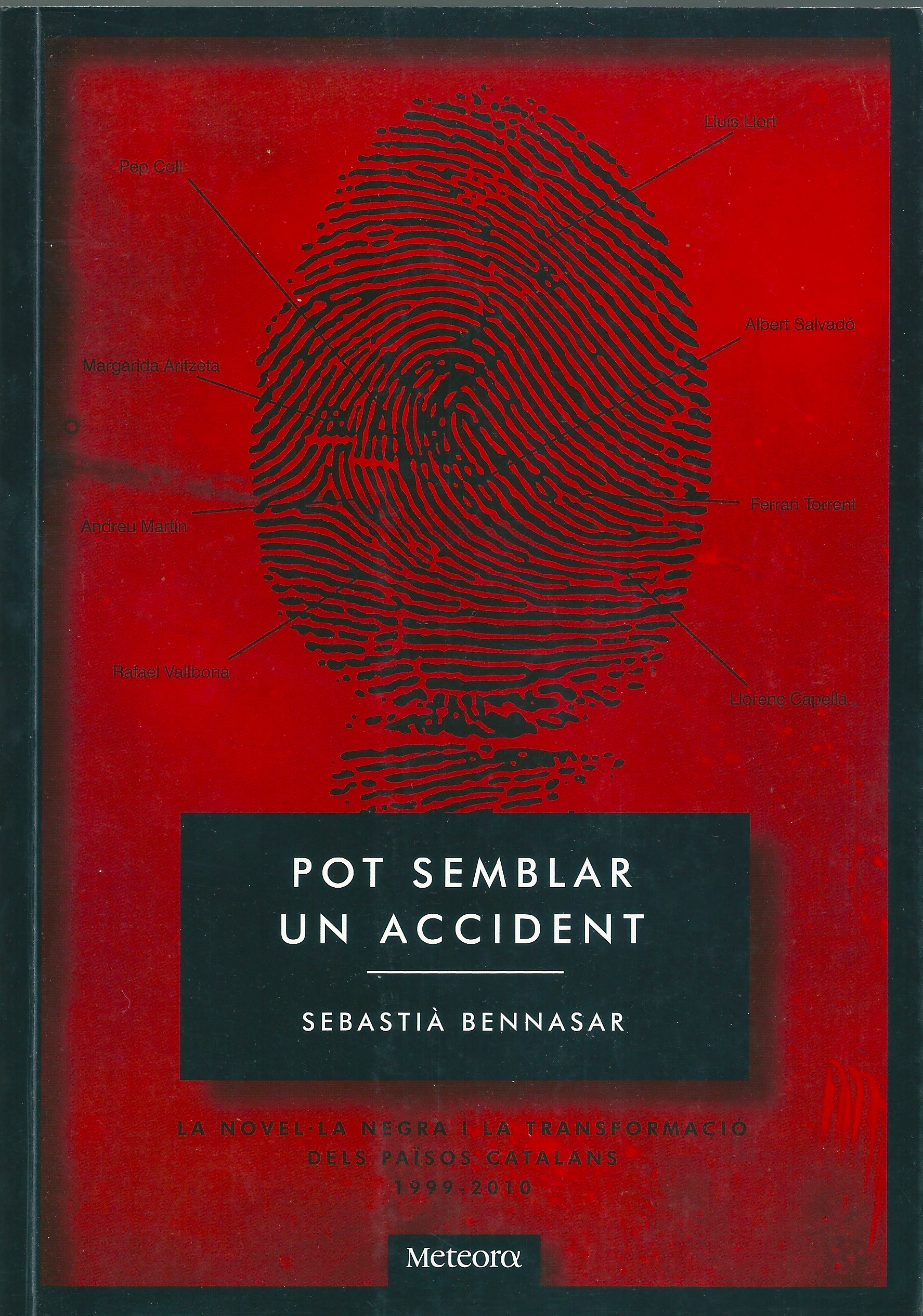 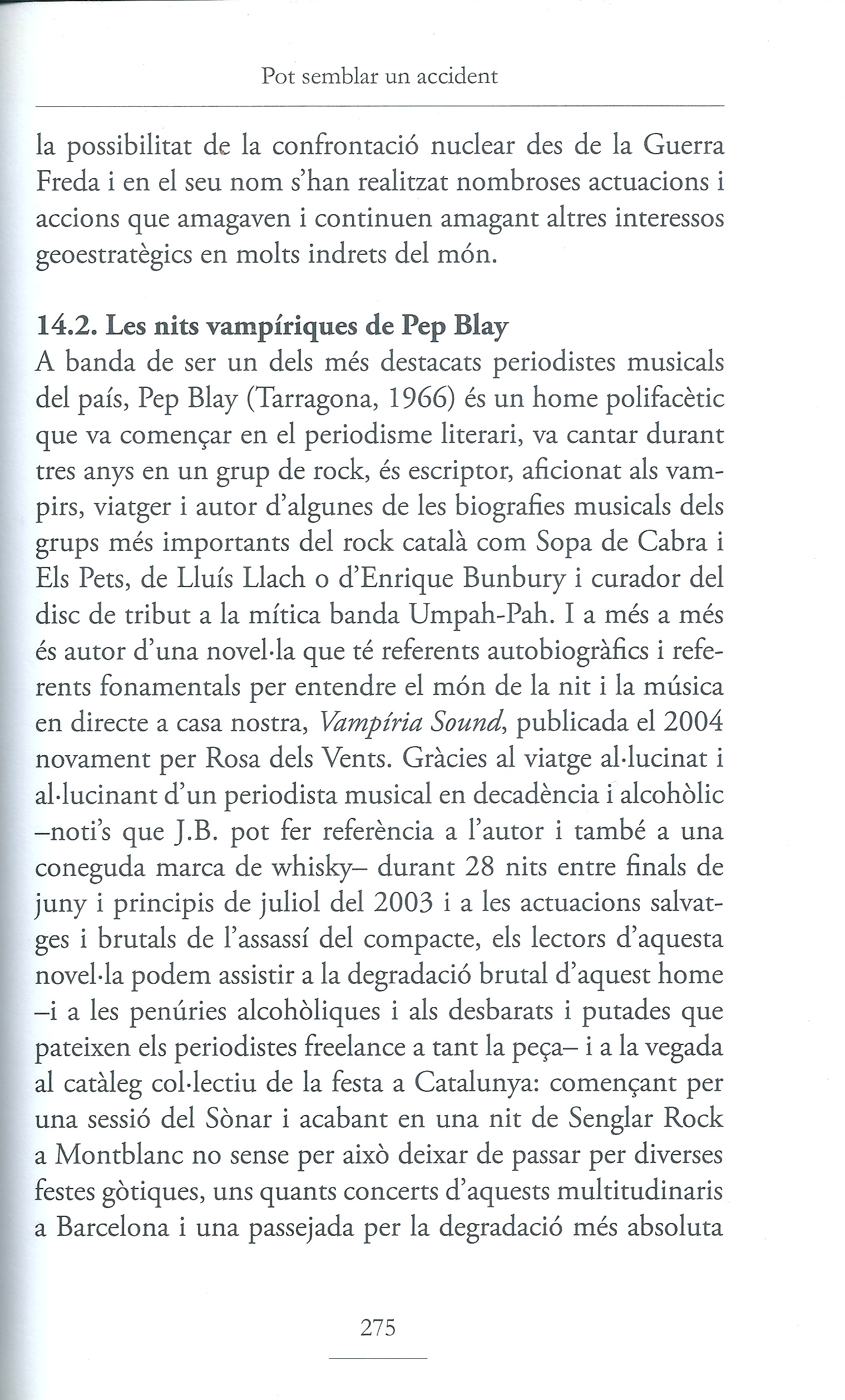 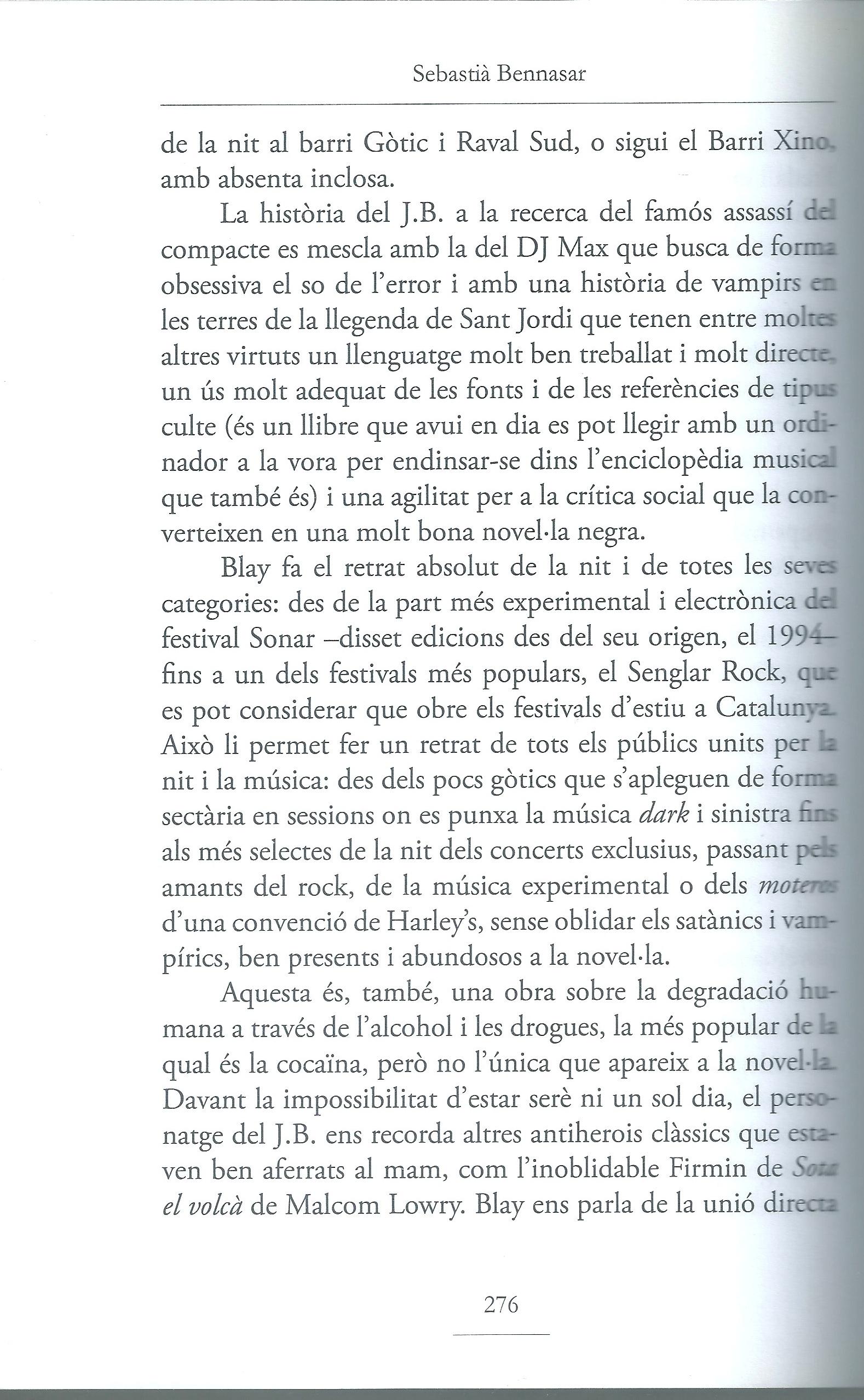 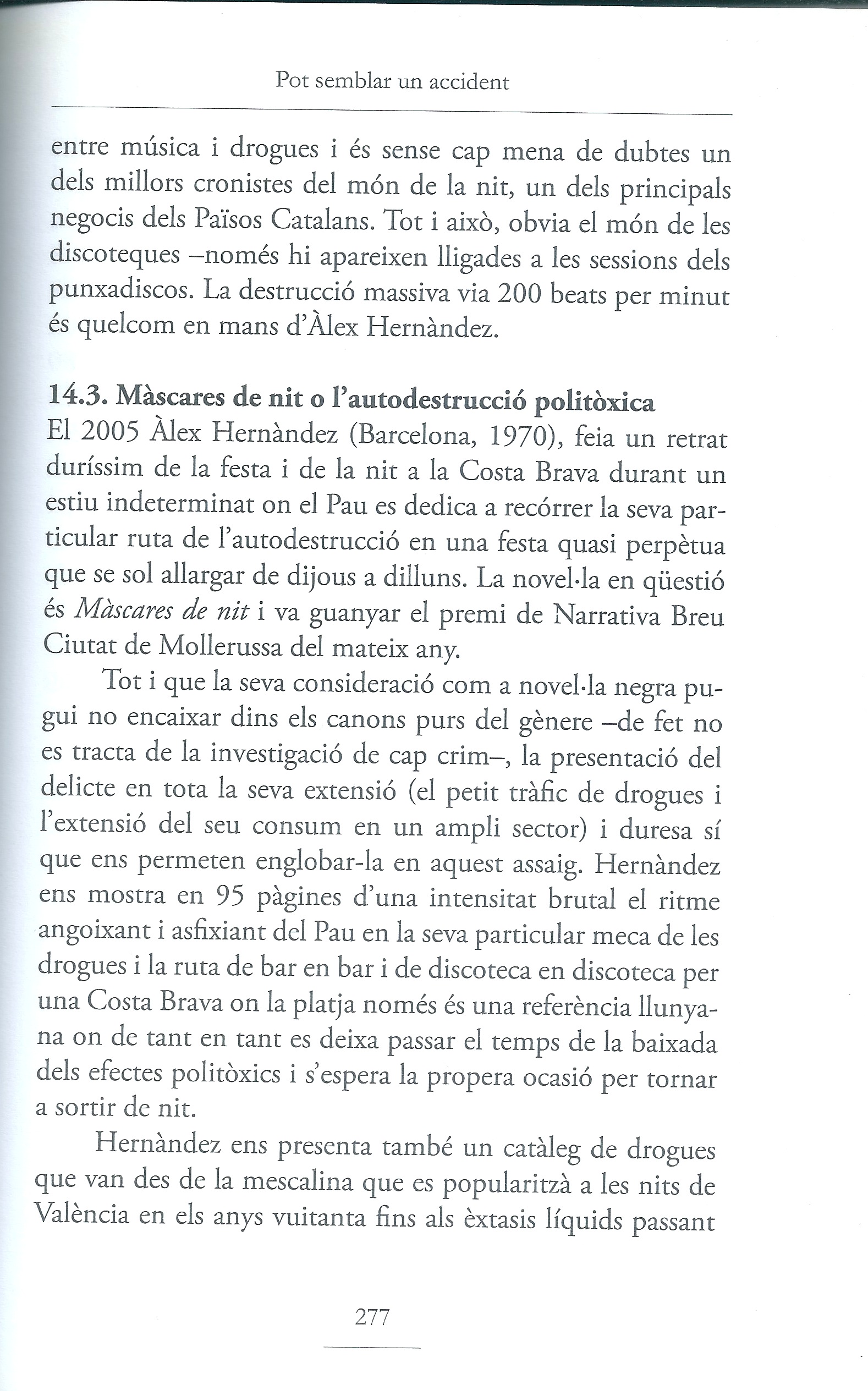 